Innovation award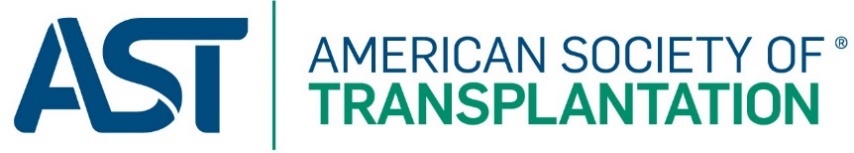 Program/project detailsThe AST Innovation Award is open to the entire transplant community. The types of innovation that would be eligible for this award include but are not limited to breakthroughs in research; novel programs implemented by hospitals, insurance companies, OPOs, patient groups, pharmaceutical companies, or professional organizations.Eligibility Criteria1. The innovation does not need to occur within the year of nomination.2. Individuals, groups, and companies may apply.3. AST membership is not a requirement for this award.Complete this Program/Project Details and upload the document on the online Innovation Award application found at www.myast.org/innovation-award.Program / project titlebackgroundcompleted workresultspublications and presentationsProvide the title of the Program/ProjectProvide the background of the Program/ProjectProvide a summary of the work completedProvide the results of the Program/ProjectProvide any publications or presentations on the Program/Project  (not required)